Список печатных рабочих тетрадей для первоклассников.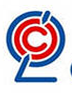 Программа «Начальная школа XXI  века» автор Виноградова Н.Ф.Москва, издательский центр «Вентана Граф» (соответствующие требованиям ФГОС НОО)Прописи. №1,2,3 М.М.Безруких, М.И.Кузнецова. Русский язык. Рабочая тетрадь №1,2 С. В. Иванов, А. О. Евдокимова, М. И. Кузнецова. Литературное чтение. Рабочая тетрадь. Л.А. Ефросинина. Литературное чтение. Уроки слушания.  Учебная хрестоматия Л.А. Ефросинина.Математика. Рабочая тетрадь №1,2,3 Е.Э. Кочурова Окружающий мир. Рабочая тетрадь. Н.Ф. Виноградова.Изобразительное искусство. Рабочая тетрадь. Л.Г.Савенкова, Е.А.Ермолинская, Н.В.Богданова. Технология. Рабочая тетрадь. Е.А.Лутцева. Информатика в играх и задачах. Учебник – тетрадь №1, 2 А.В. Горячев.